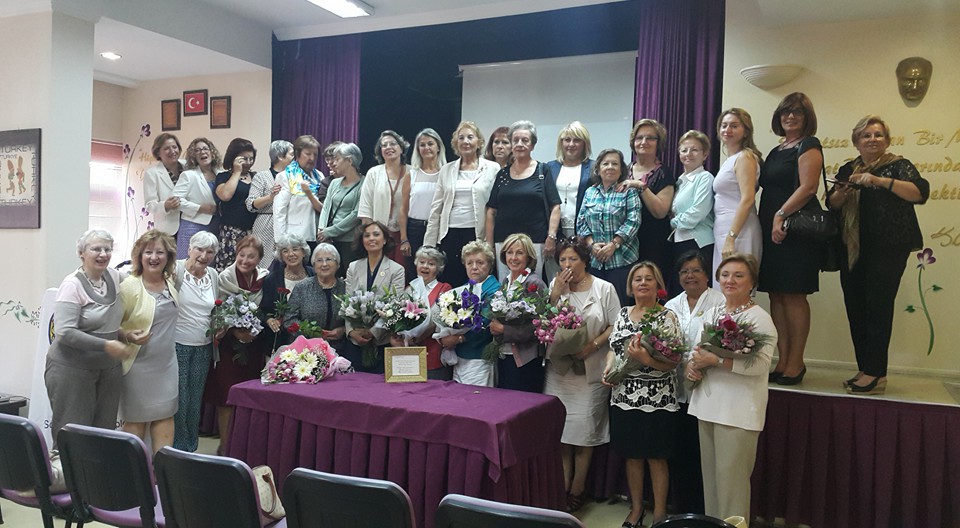 5 EKİM 2015 - EGETEM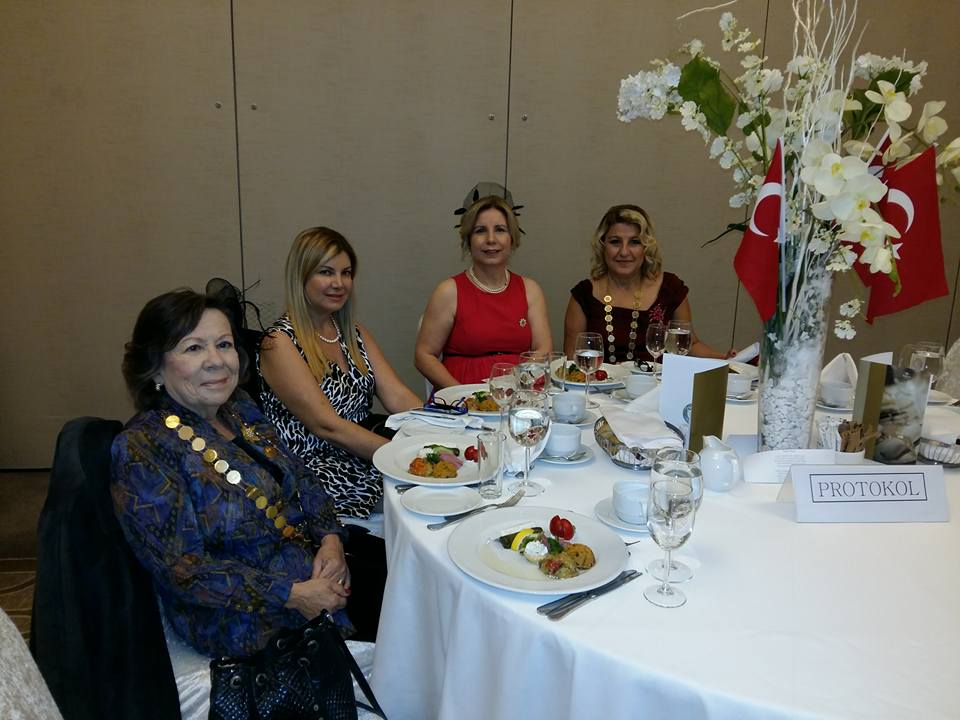 16 EKİM 2015 – izmir Hilton – KORDON KULÜBÜ KURULUŞ YILDÖNÜMÜ 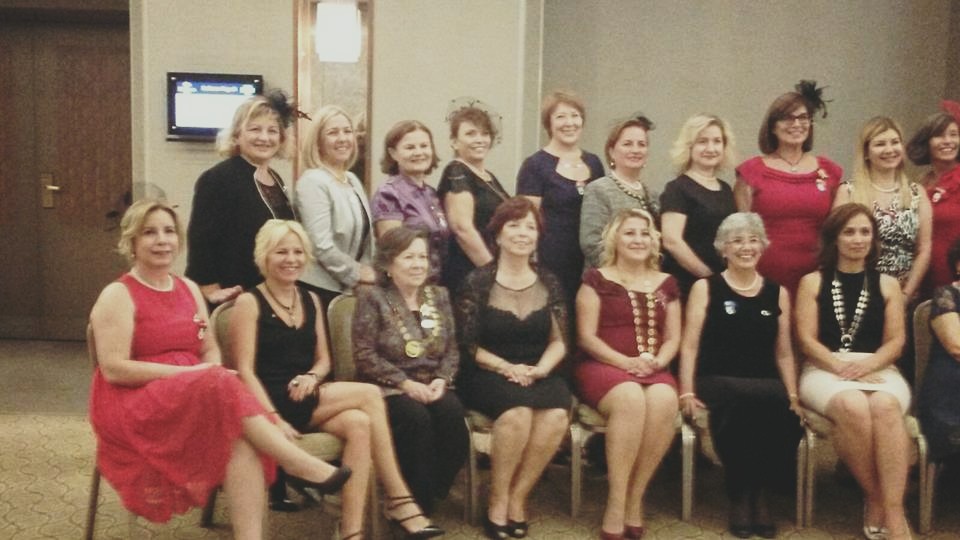 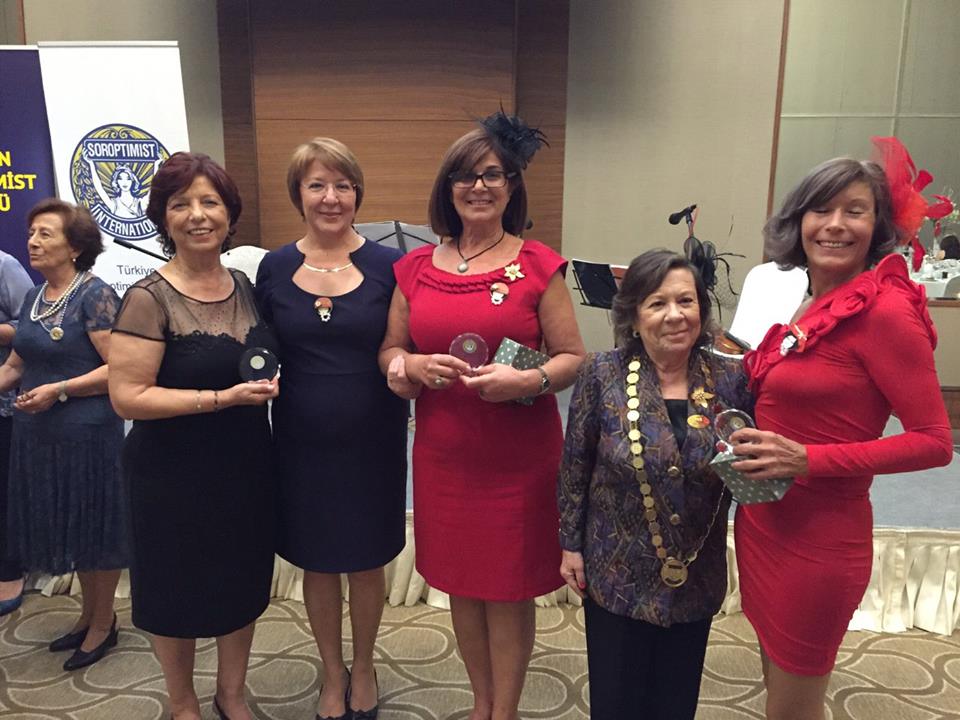 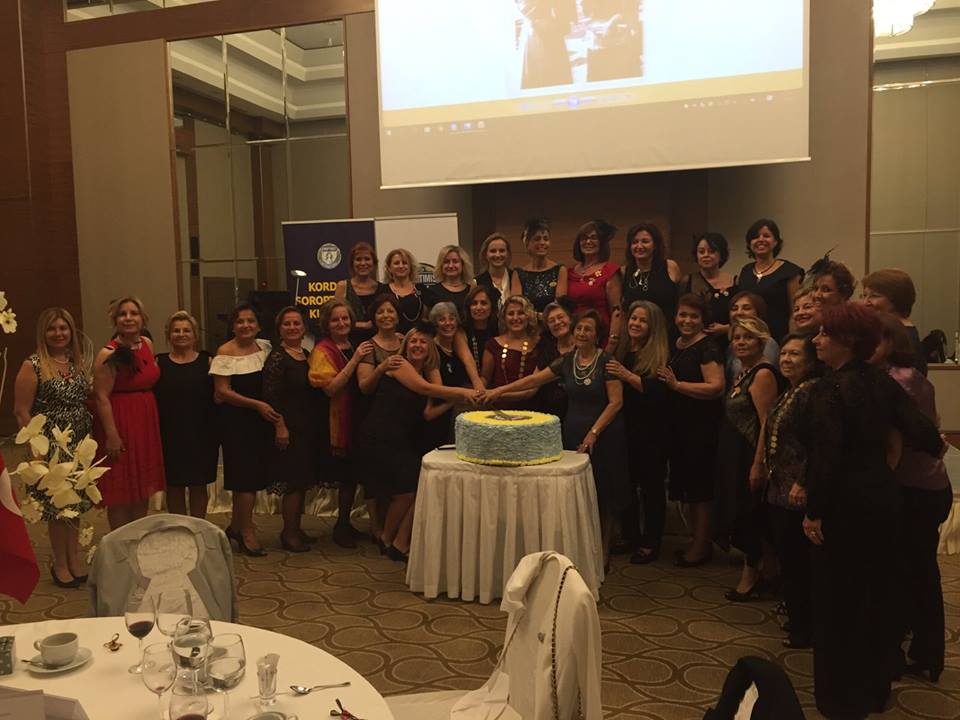 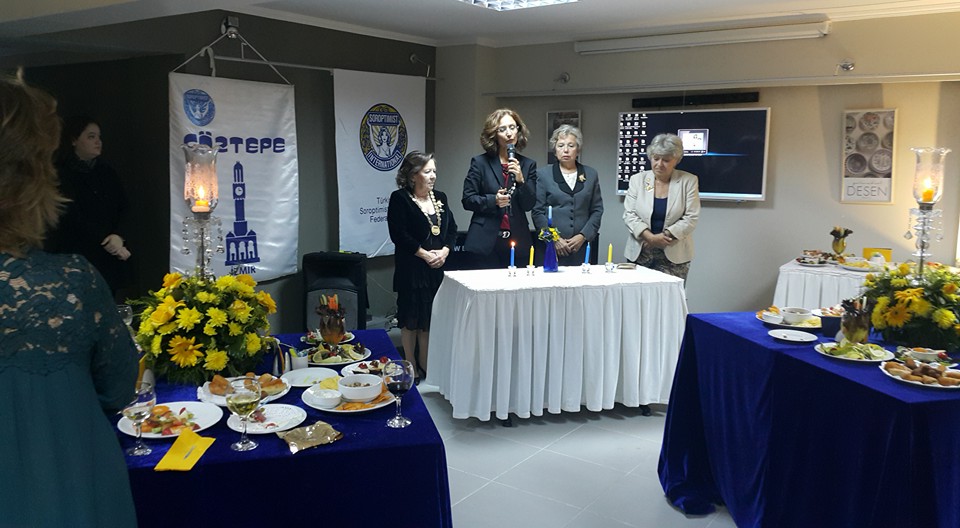 23 EKİM 2015 GÖZTEPE KULÜBÜ 39. YIL KUTLAMA KOKTEYLİ – SANAT EVİ - KONAK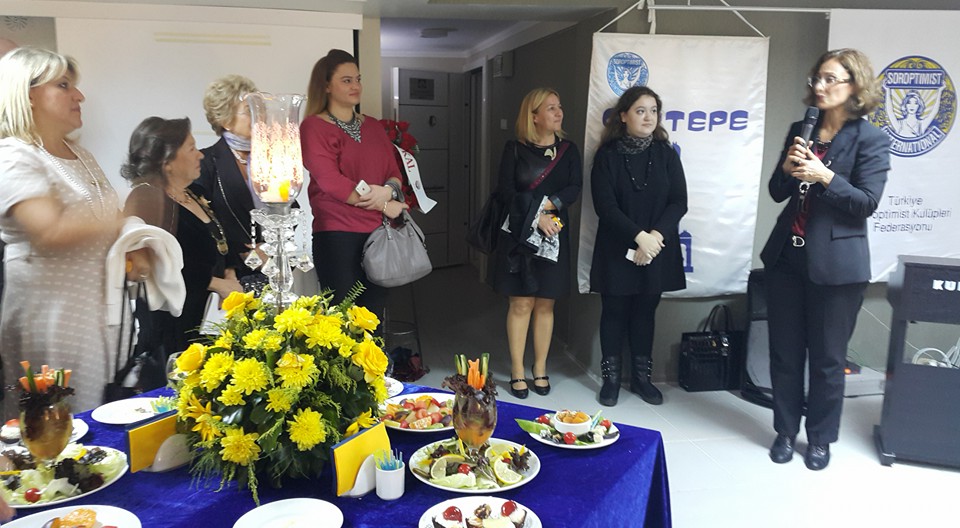 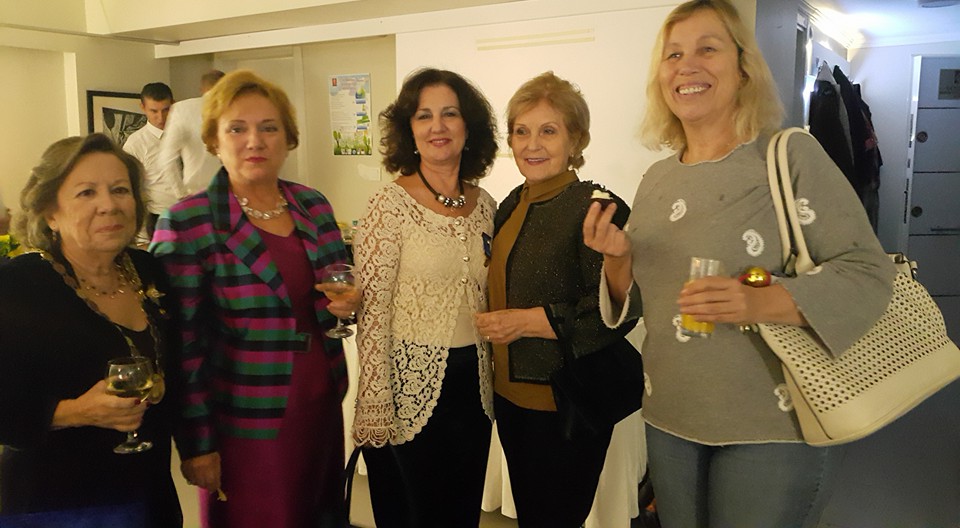 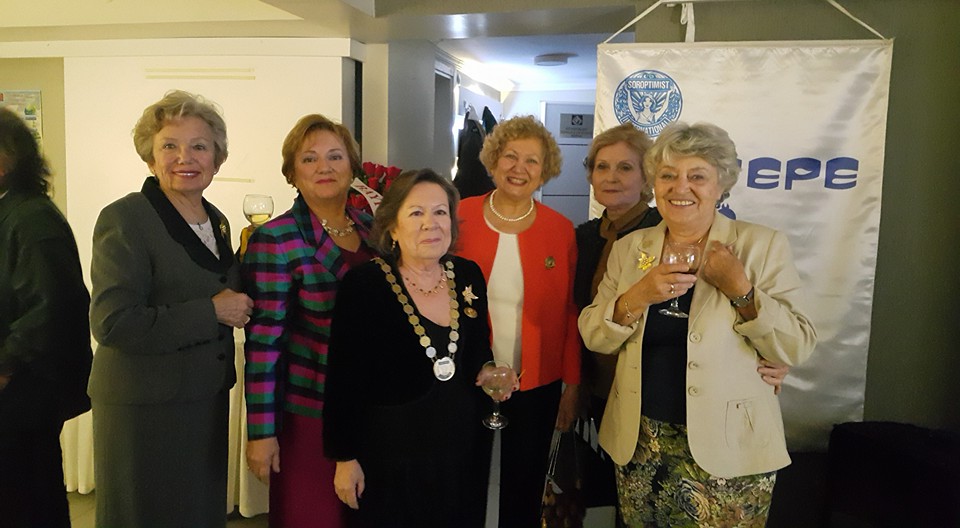 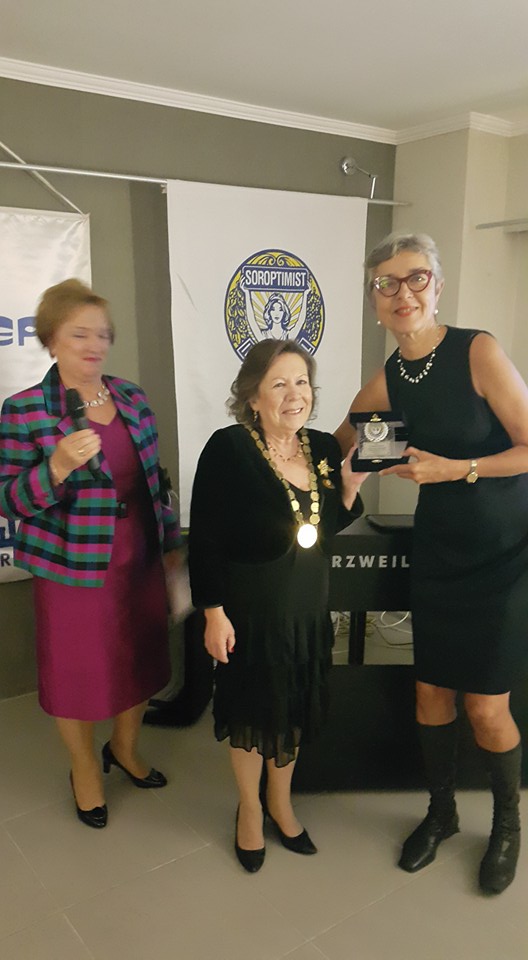 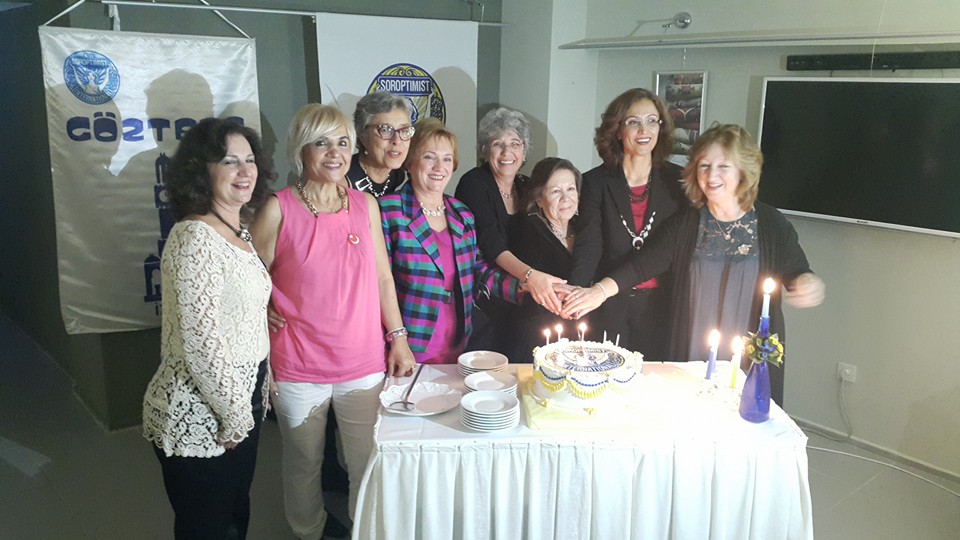 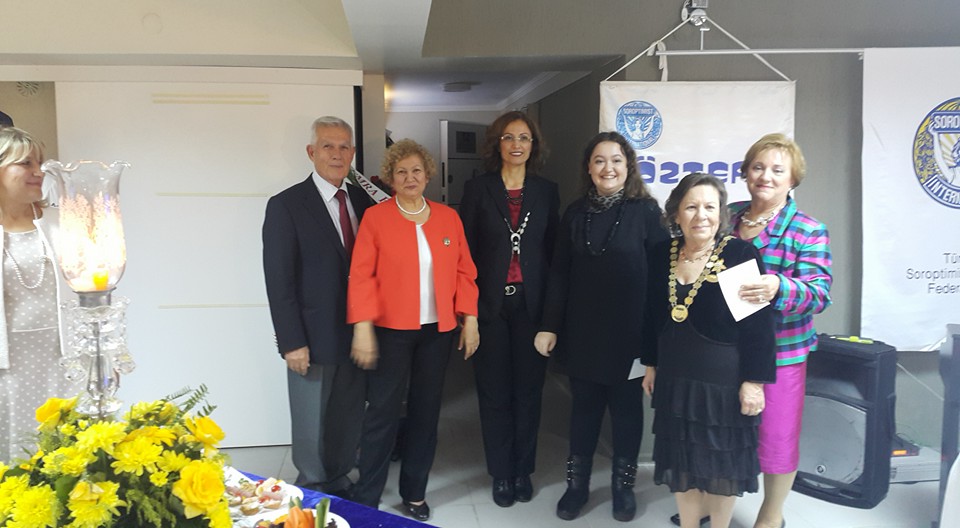 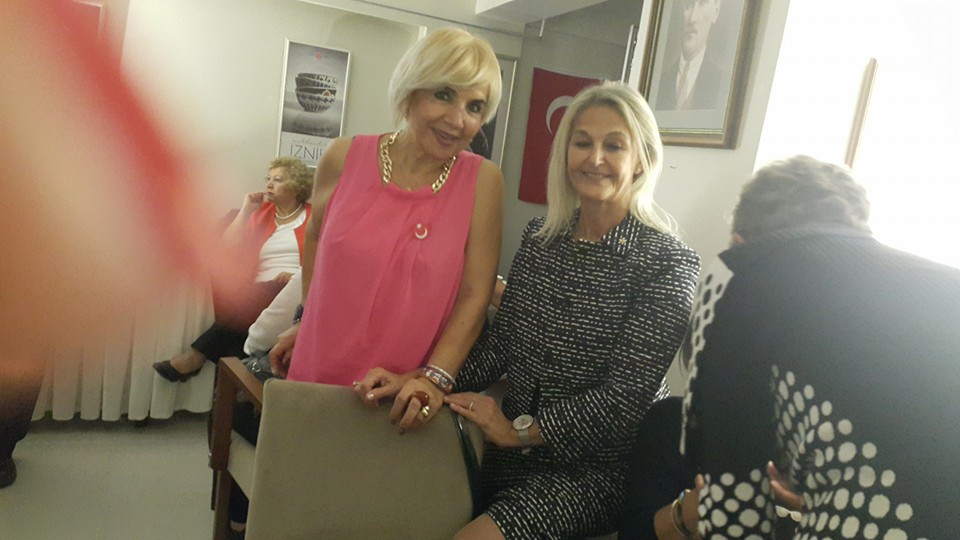 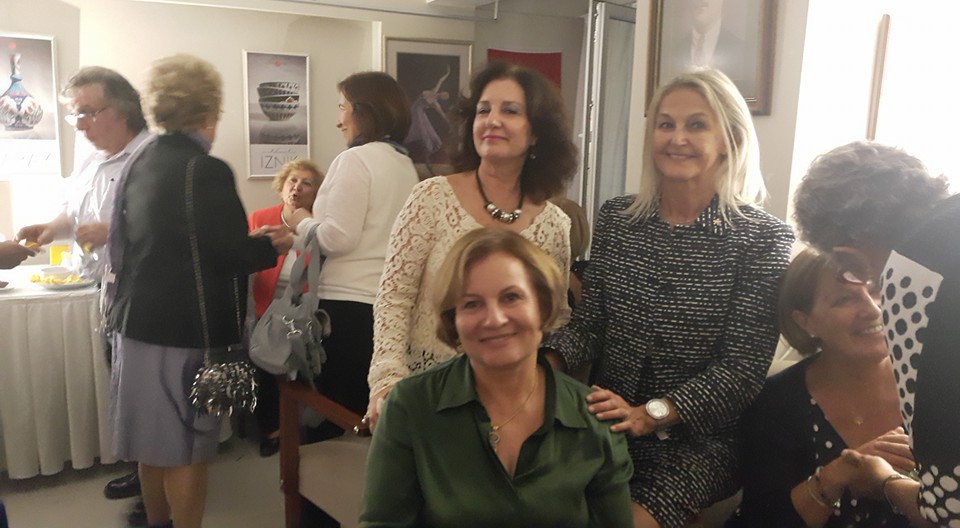 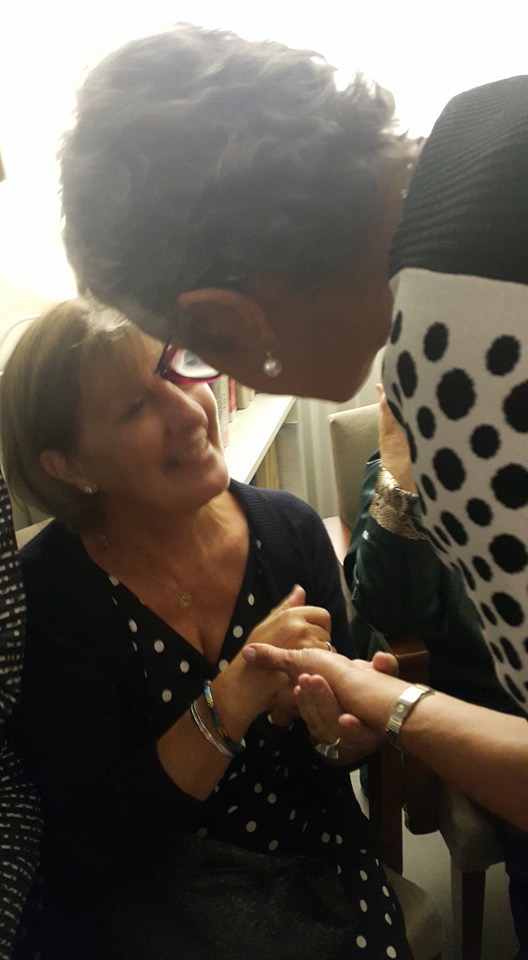 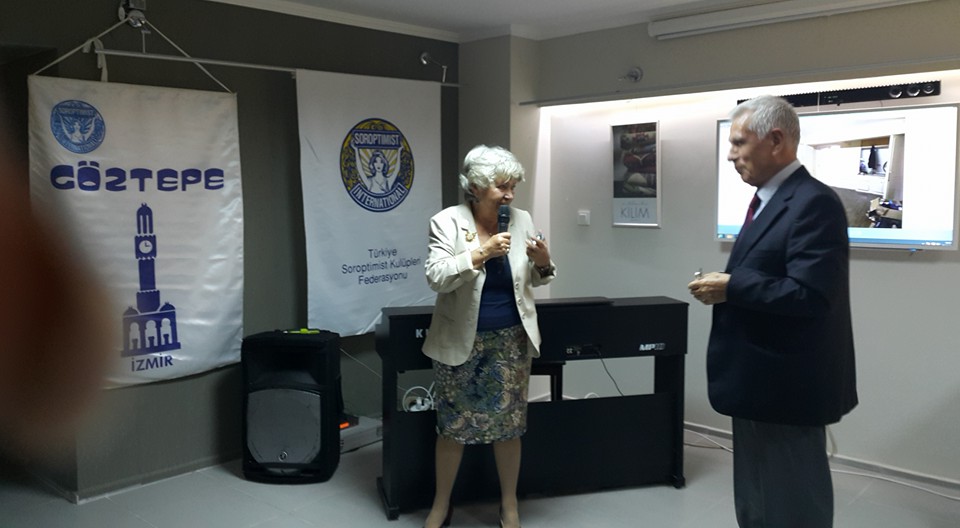 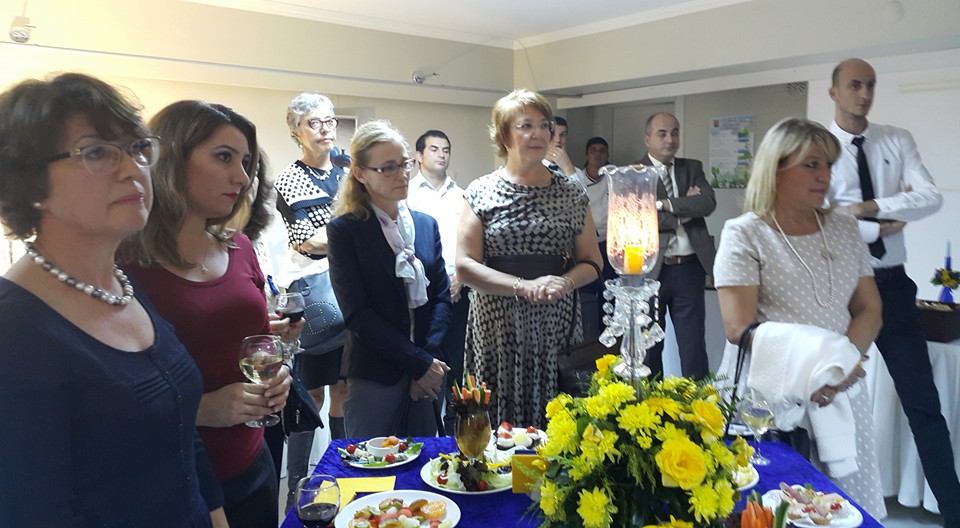 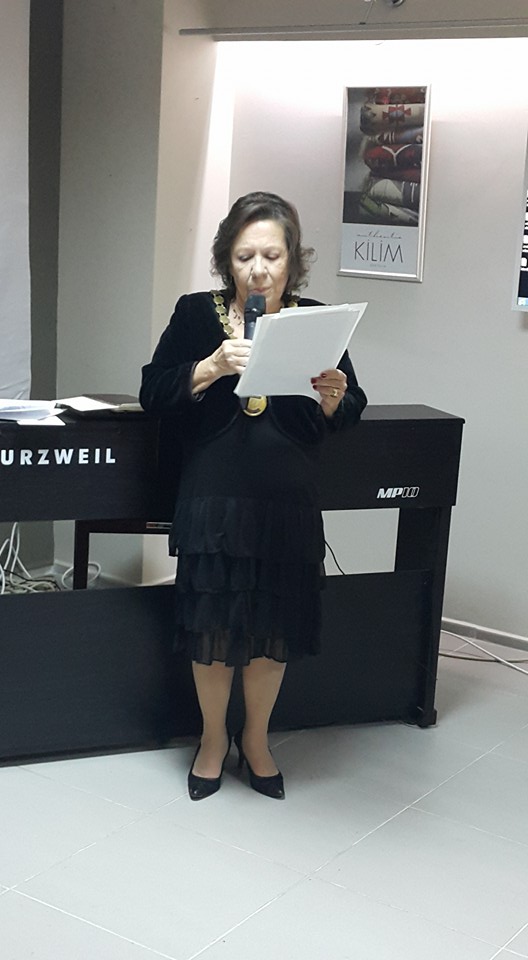 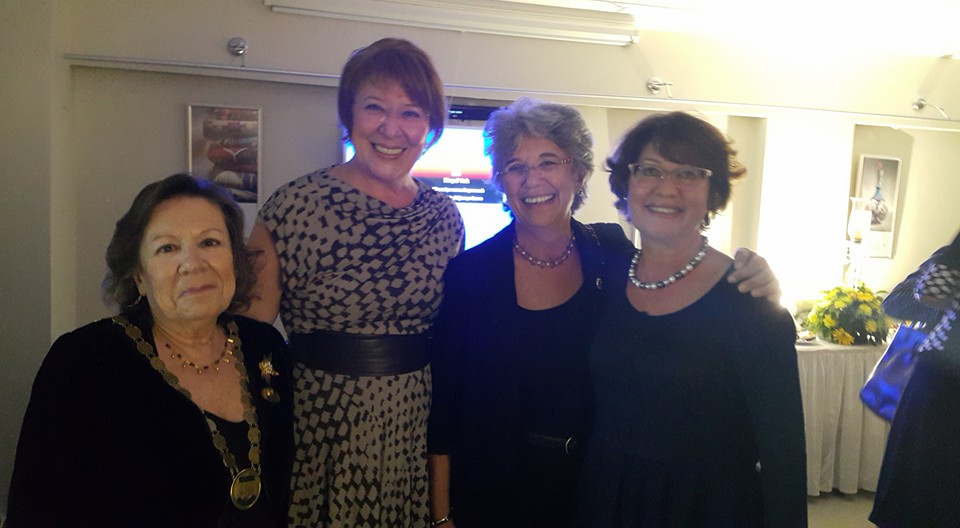 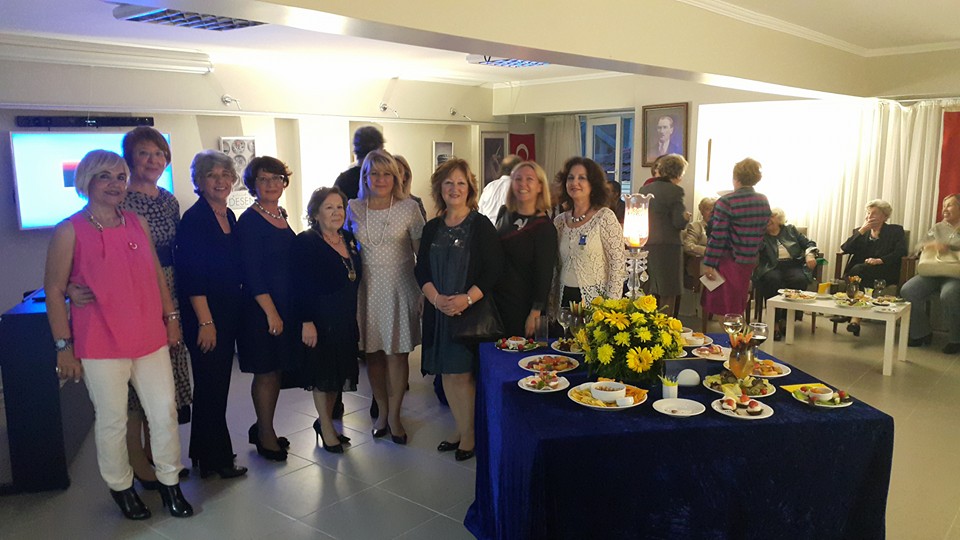 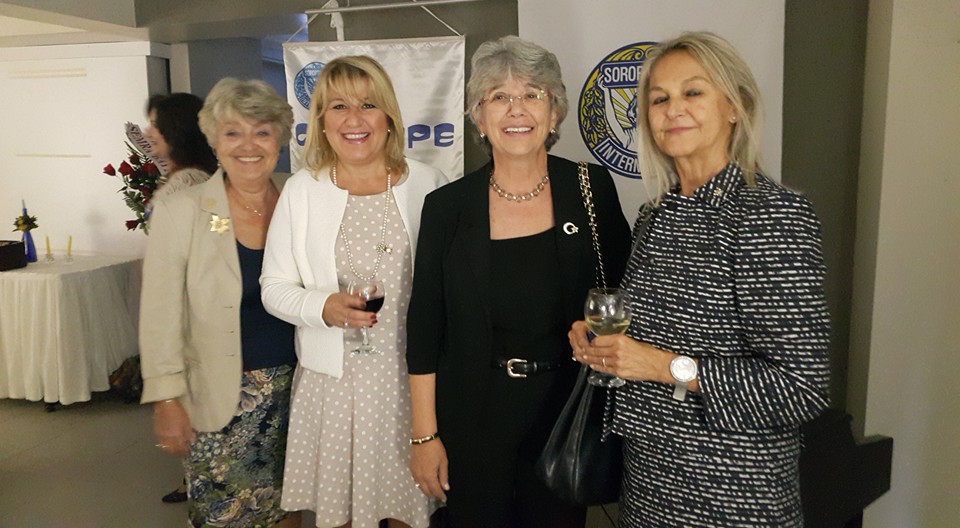 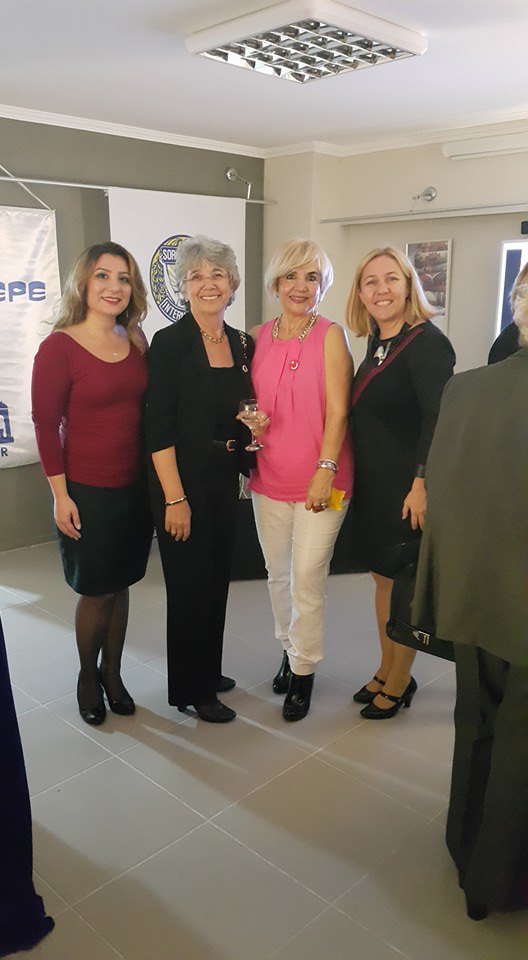 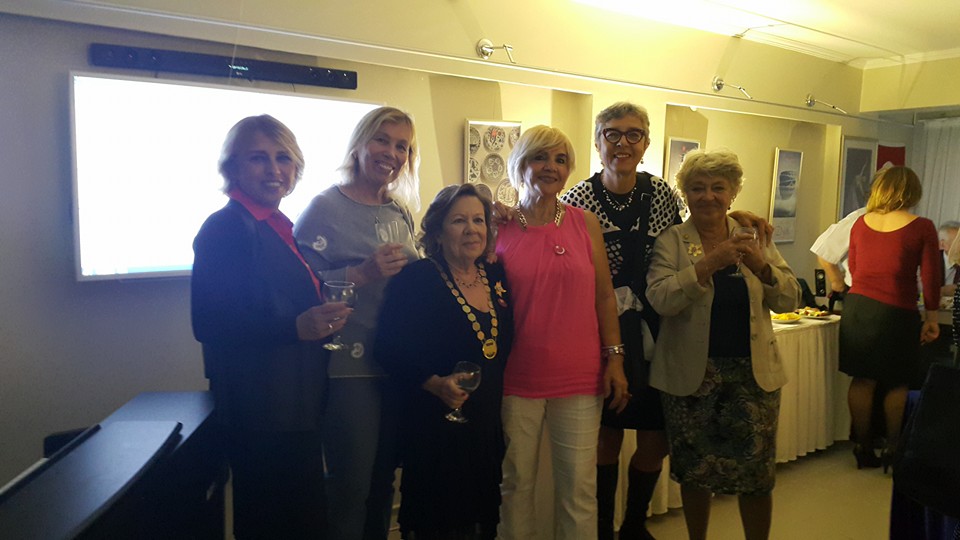 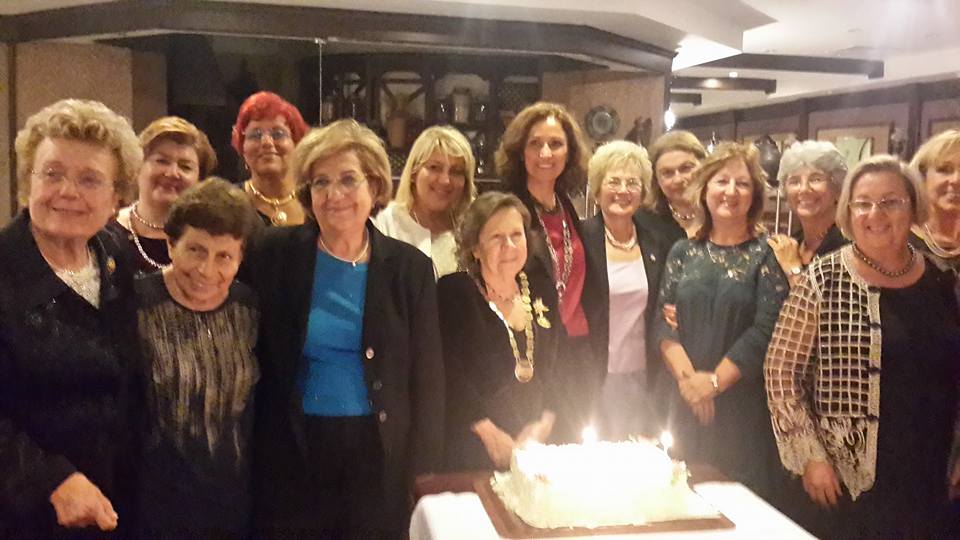 23 EKİM 2015 ALSANCAK KULÜBÜ 39. YIL KUTLAMA DAVETİ – Karaca Otel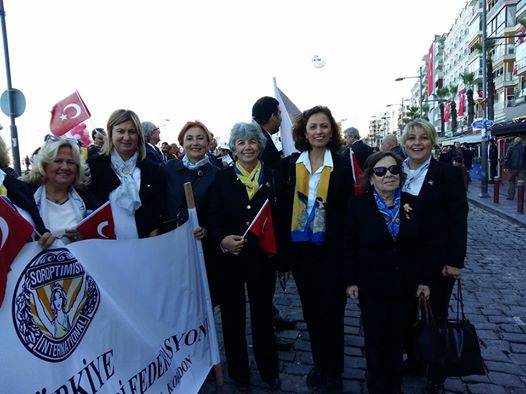 29 EKİM 2015 – Kordon İZMİR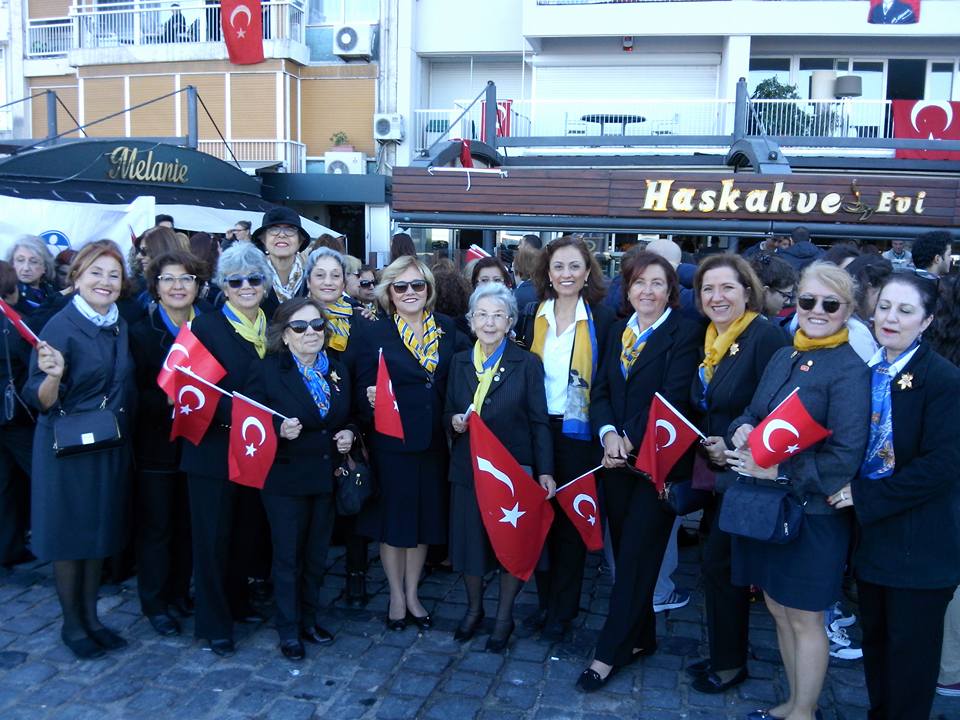 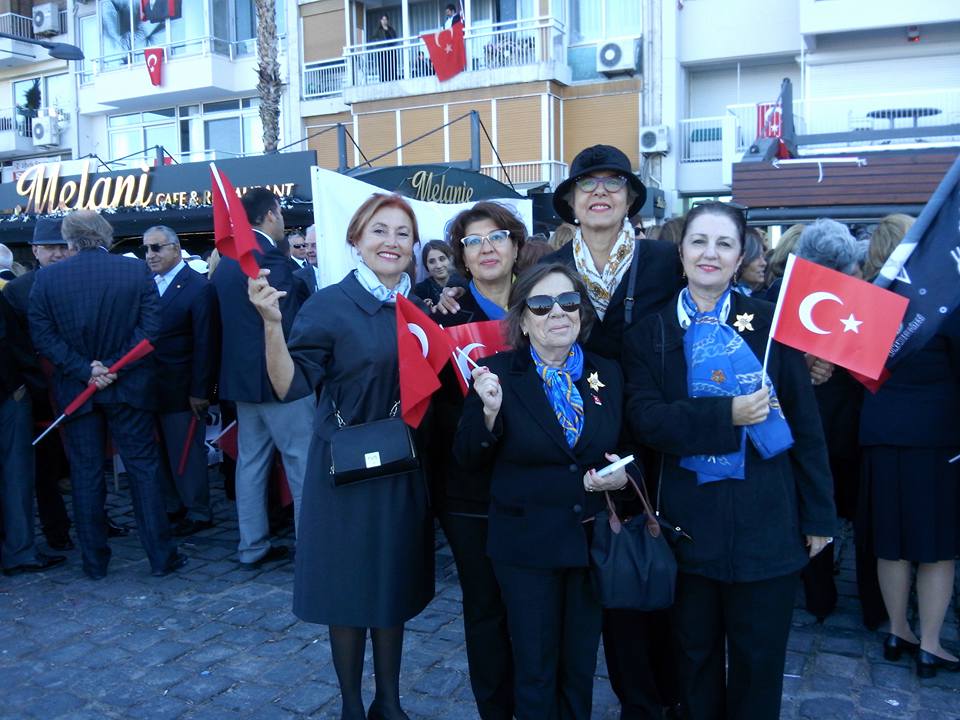 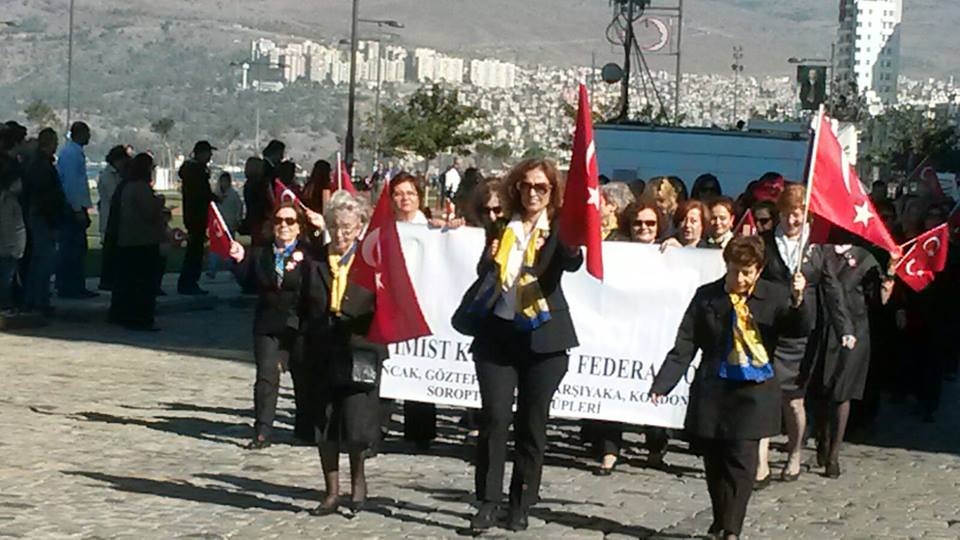 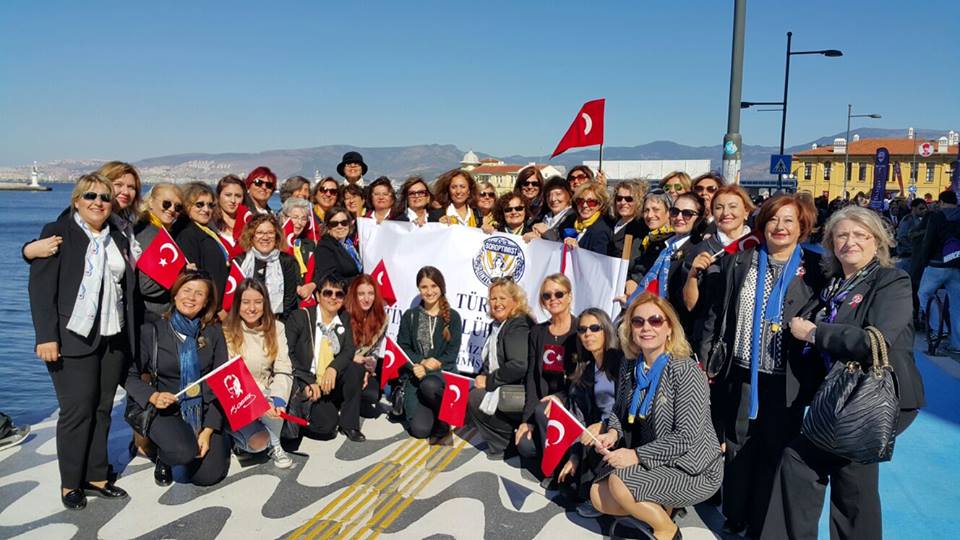 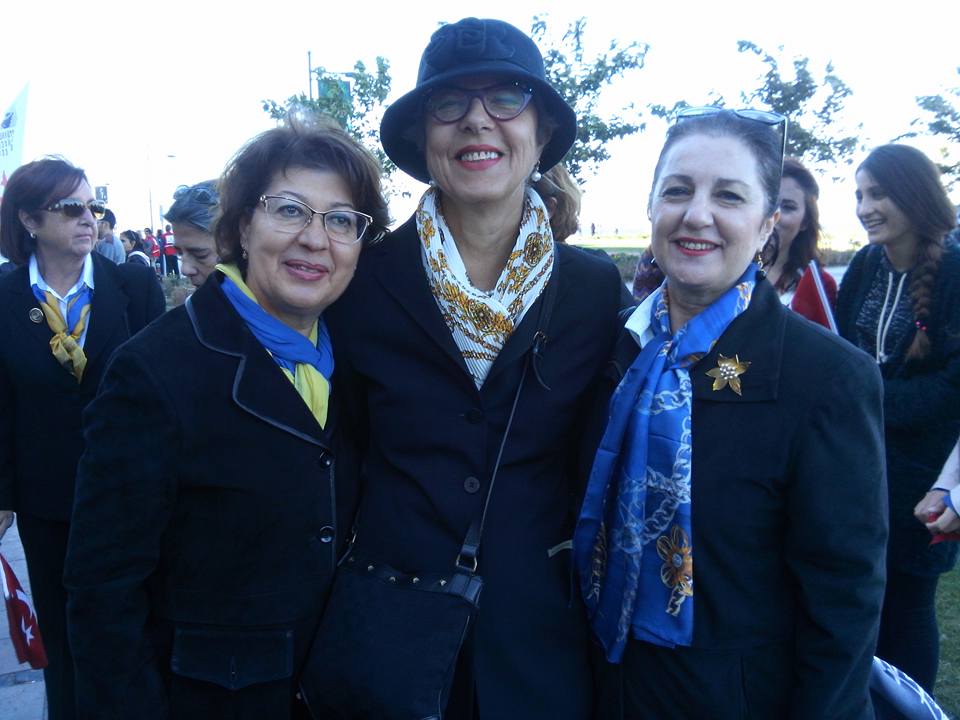 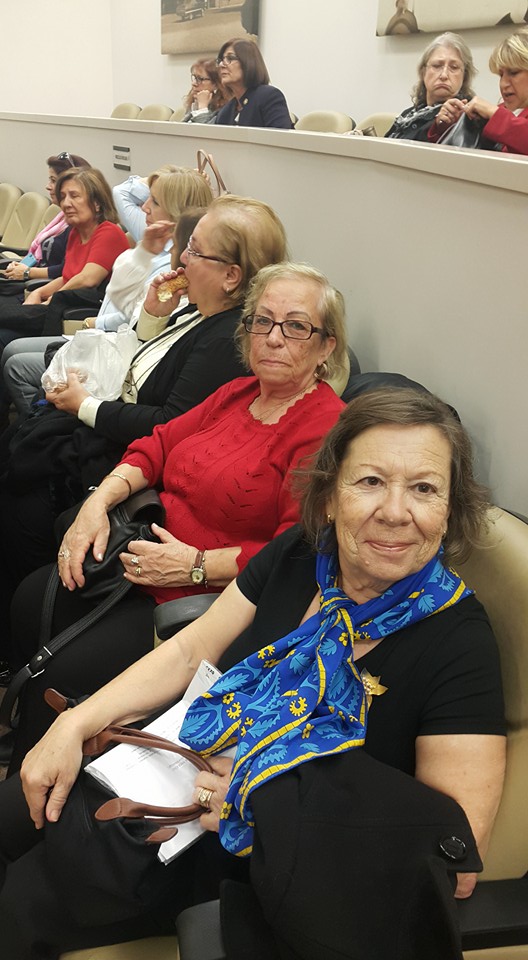 İKKB Paneli  - Kadına Kalkan Eli İndir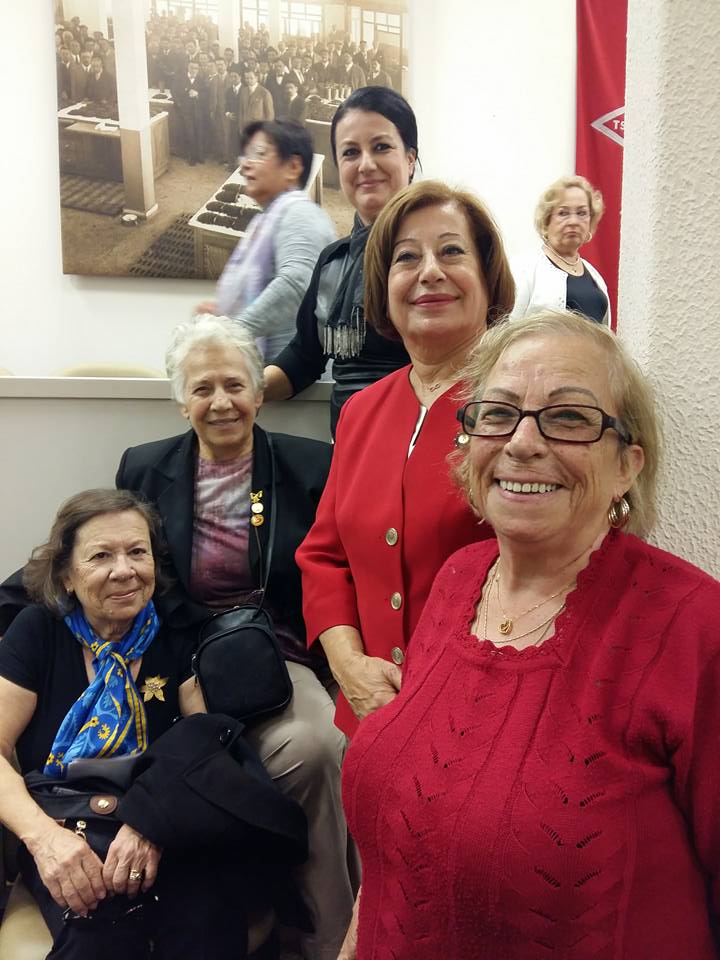 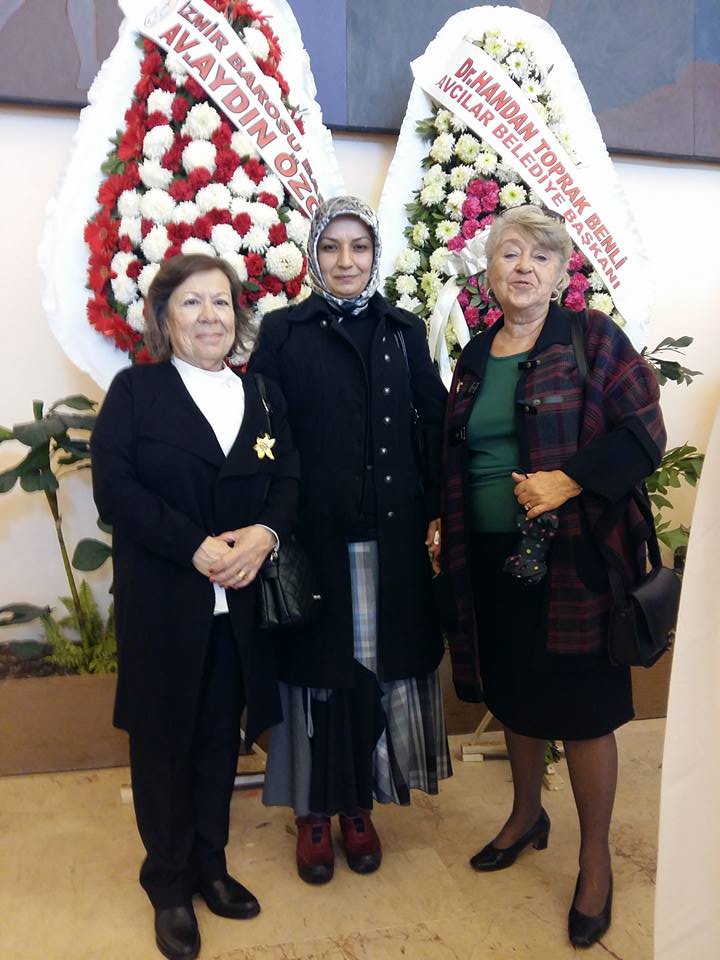 TOPLUMSAL CİNSİYET EŞİTLİĞİ – GİRİŞİMCİLİKSEMPOZYUM 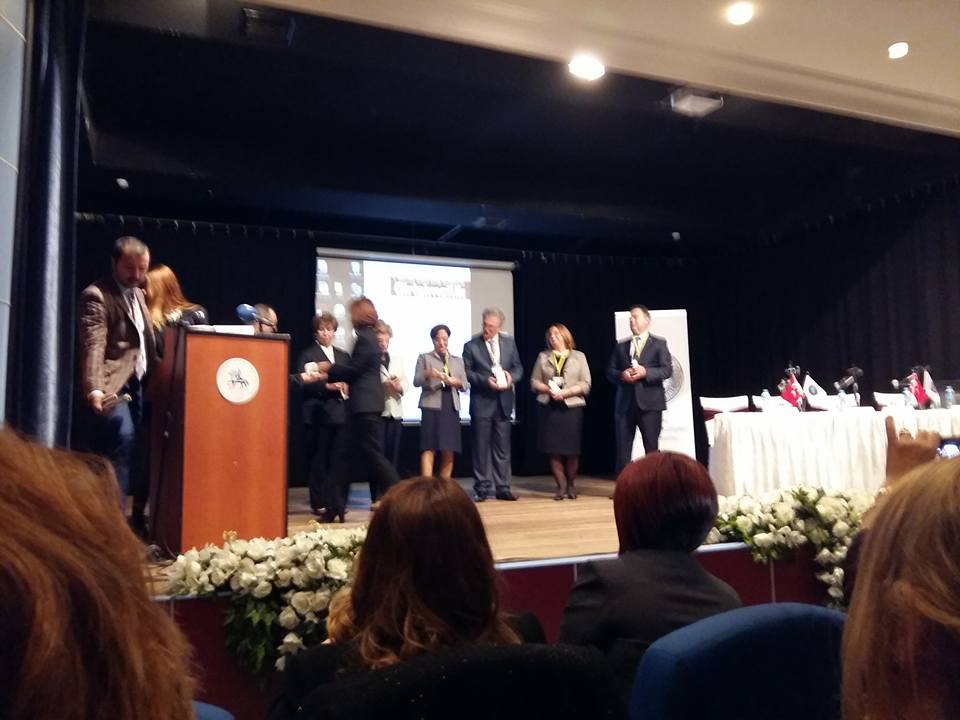 